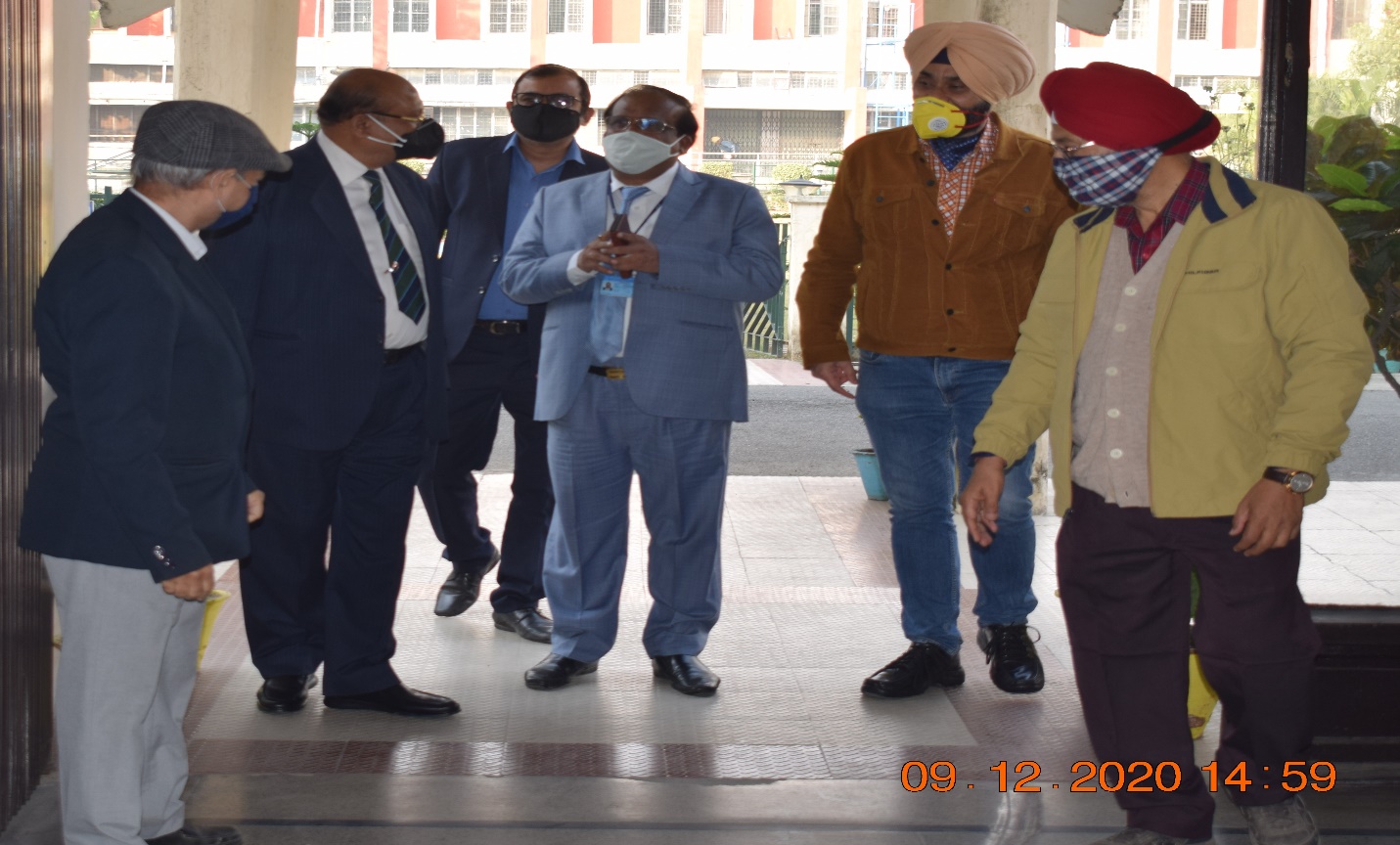 	Welcome Dr. B. N. Mohapatra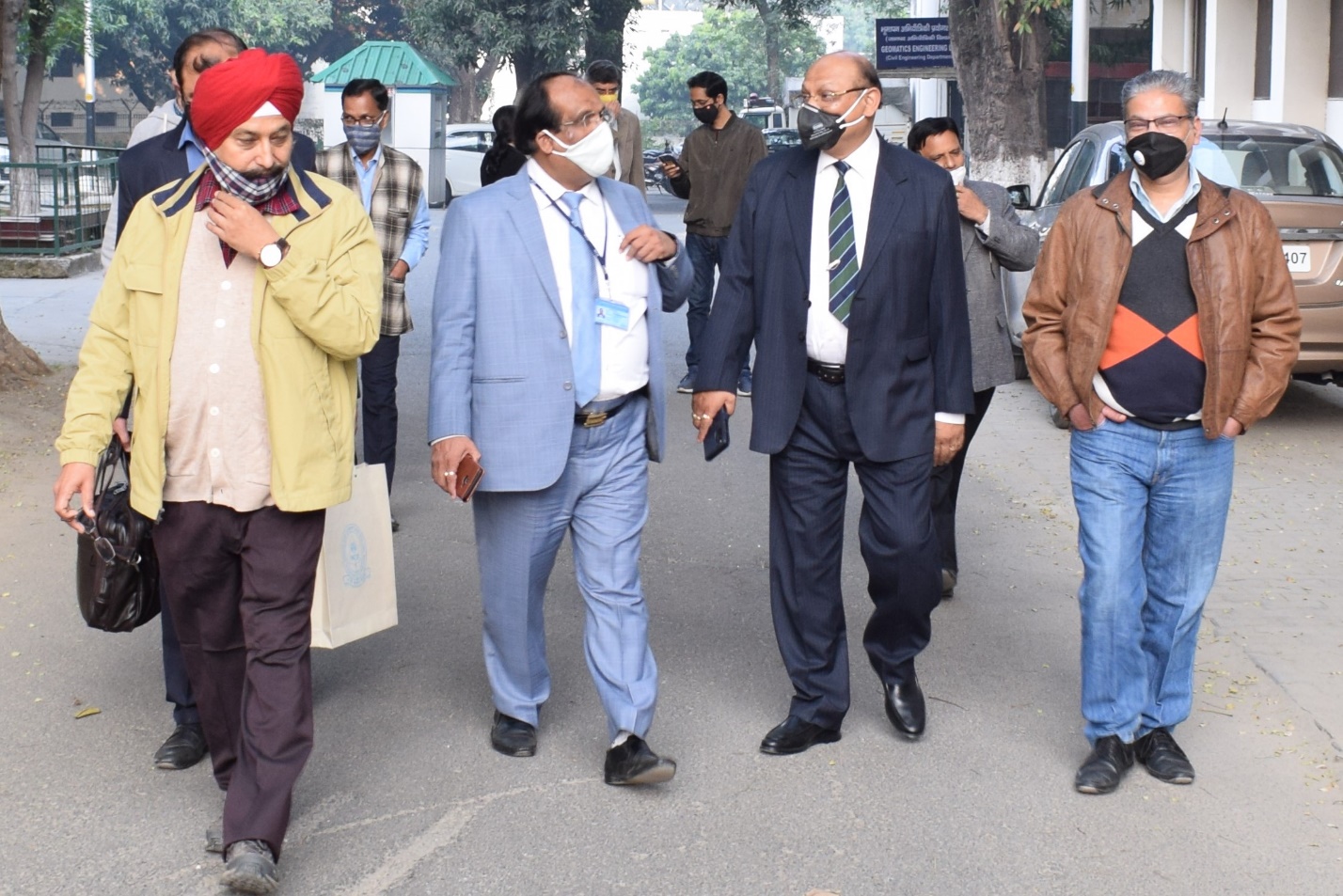                   	Visit Labs 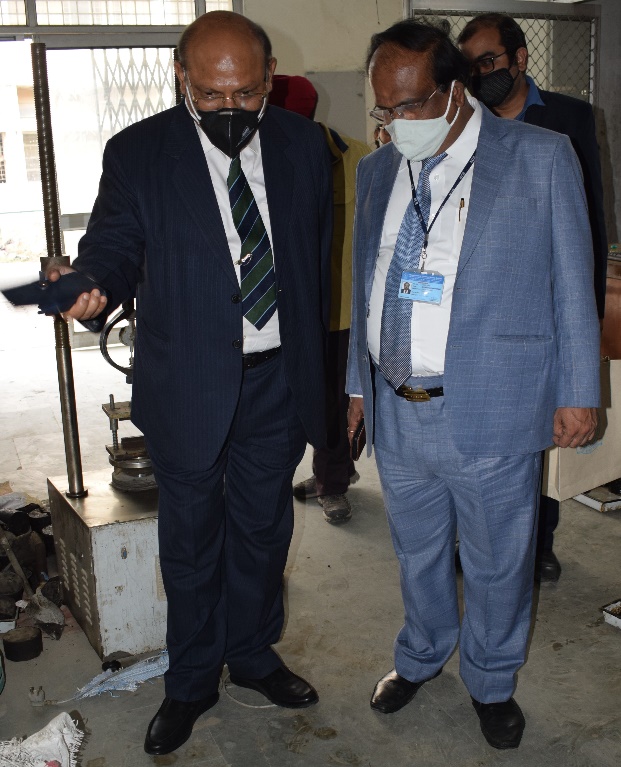 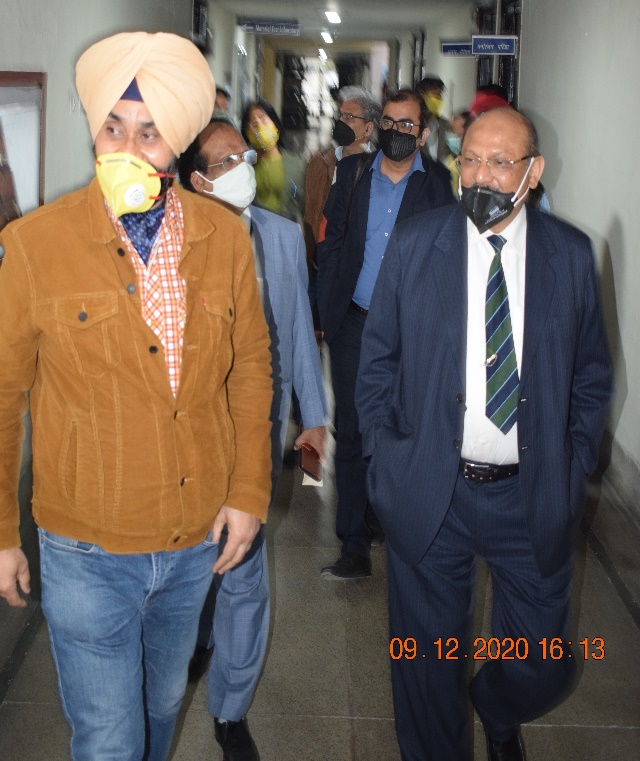 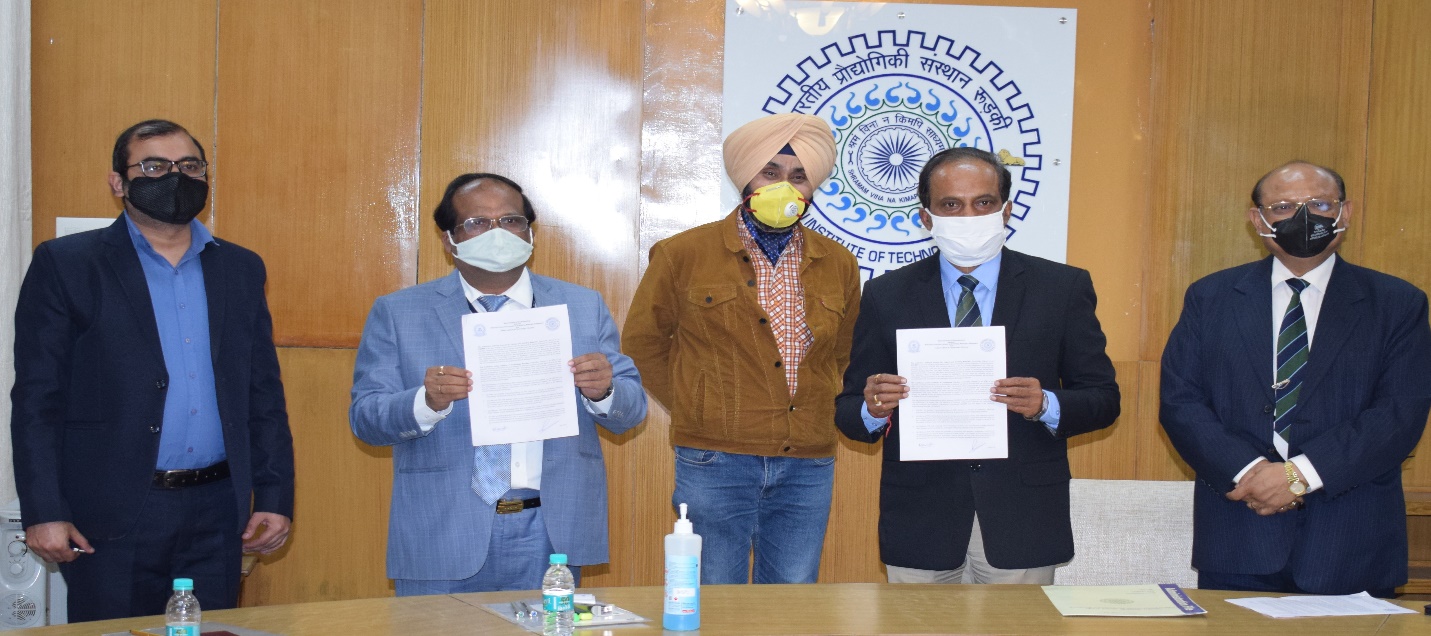 	MoU Signing 
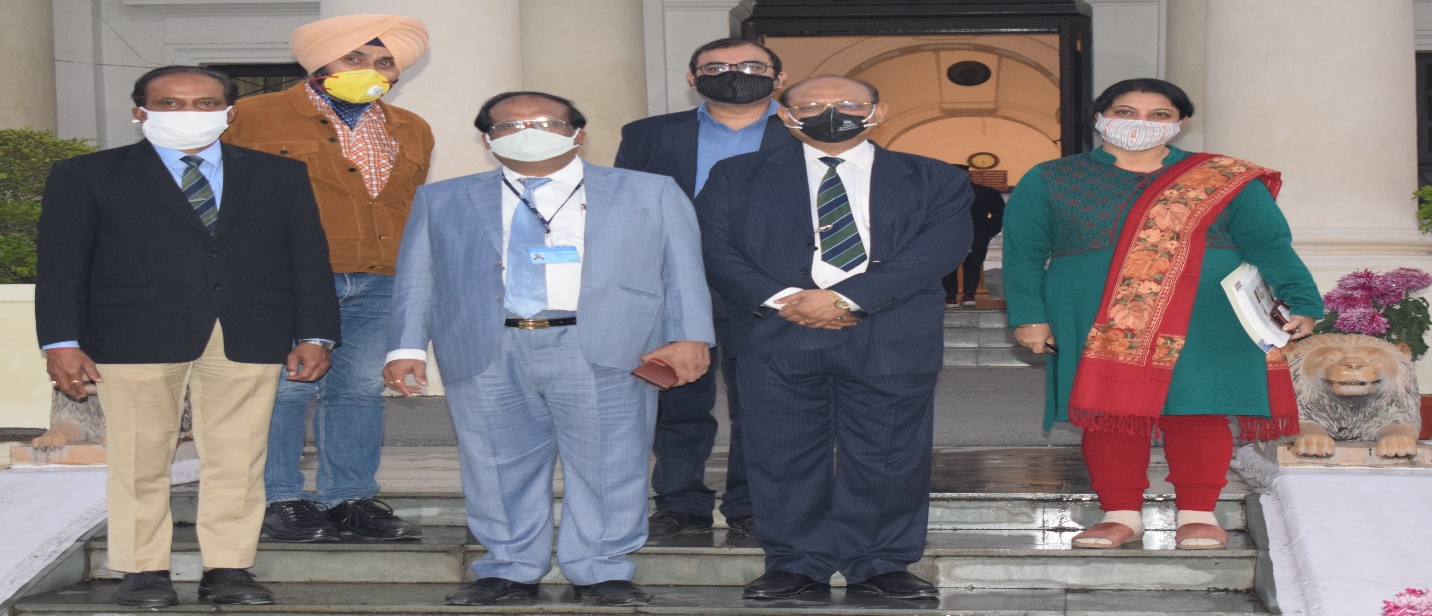 